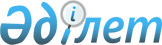 Кеден одағы Комиссиясының 2011 жылғы 9 желтоқсандағы № 877 шешіміне өзгерістер енгізу туралыЕуразиялық экономикалық комиссия Алқасының 2021 жылғы 21 желтоқсандағы № 183 шешімі
      2014 жылғы 29 мамырдағы Еуразиялық экономикалық одақ туралы шарттың 52-бабының 2-тармағына, Жоғары Еуразиялық экономикалық кеңестің 2014 жылғы 23 желтоқсандағы № 98 шешімімен бекітілген Еуразиялық экономикалық комиссияның Жұмыс регламентіне № 2 қосымшаның 11-тармағына сәйкес Еуразиялық экономикалық комиссия Алқасы шешті:
      1. Кеден одағы Комиссиясының 2011 жылғы 9 желтоқсандағы № 877 шешімінің 3-тармағының 2.2.5-тармақшасына мынадай өзгерістер енгізілсін:
      а) бірінші абзацтағы  "2021 жылғы 31 желтоқсанға дейін" деген сөздер "2022 жылғы 31 желтоқсанға дейін" деген сөздермен ауыстырылсын; 
      б) екінші абзацтағы "2022 жылғы 30 маусымға дейін" деген сөздер "2022 жылғы 31 желтоқсанға дейін" деген сөздермен ауыстырылсын;
      в) үшінші абзацтағы "2021 жылғы 31 желтоқсанға дейін" деген сөздер "2022 жылғы 30 маусымға дейін" деген сөздермен ауыстырылсын; 
      2. Осы Шешім ресми жарияланған күнінен бастап  күнтізбелік 30 күн өткен соң  күшіне енеді және 2022 жылғы 1 қаңтардан бастап  туындайтын құқықтық қатынастарда қолданылады.
					© 2012. Қазақстан Республикасы Әділет министрлігінің «Қазақстан Республикасының Заңнама және құқықтық ақпарат институты» ШЖҚ РМК
				
      Еуразиялық экономикалық комиссияАлқасының Төрағасы

М. Мясникович
